DreamTree Project is guided by integrity and empathy to provide a respectful, safe, and structured environment to support youth in crisis.
Transitional Living Program | application Packet
i. The  application and interview ProcessPlease ensure that your TLP Application is fully completed. Your application will not be reviewed until all required materials are submitted. Applications can be submitted to our PO Box, in person, or by fax.Please submit your TLP Application along with the following documents:Previous and Current Placement RecordsPsychological Evaluations/Psycho-social EvaluationsChronological Offense History/Criminal History (if applicable)Parole or Probation Status
The following documents will be needed at Intake (if accepted):Copies of: Birth Certificate and Social Security CardDocumentation of Homelessness (form can be provided by DreamTree)
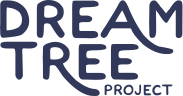 If a resident is an appropriate match for our program, the resident and/or his/her parent/guardian will be contacted to schedule an interview. The interview will take place at our TLP facility at 128 La Posta Road in Taos or by video conference.  Interviews take an average of 1 hour to complete.
ii.  Acceptance to the Program1. After a resident has confirmed his/her interest, their references will be contacted. Reference are obtained on our Release of Information & Care Coordination form completed on interview day.2. An acceptance decision will be made by DreamTree when all of necessary information has been submitted. A decision will be made as quickly as is possible.3. Upon acceptance, the date and time of move-in will be dependent upon available bed space. If bed space is unavailable, the accepted resident will be placed on our Waiting List.Please answer these questions to the best of your ability. We understand that some of these questions are personal. We find that honesty enables us to ensure that we are the right placement for you and to better serve you. All information is confidential.      ABOUT YOUName: ________________________________________ Nicknames: ____________________________Date of Birth:_________________  Age: ______________  Contact # : ___________________________Gender:   □ Male   □ Female  □ Transgender M to F   □ Transgender F to M   □ Other: ________________Sexual Orientation (How do you describe your sexual orientation?) : □ Straight   □ Gay   □ Lesbian □ Bisexual    □ Questioning  □ Unsure/Undetermined □ Other: ___________________________________What language(s) do you speak?   □ English  □ Spanish □ Other(s): _______________________________Race/Ethnicity: _____________________________ Religion: ___________________________________Tribal Affiliation: _______________________________________________________________________Present Address (City and State): __________________________________________________________Contact # : ____________________________________ E-mail: _________________________________Health Insurance Provider Name & #:_______________________________________________________
GUarDiaNSName of Guardian #1: _______________________________   Email: _____________________________Address: __________________________________________  Phone #: ___________________________Name of Guardian#2: _______________________________   Email: _____________________________Address: __________________________________________  Phone #: ___________________________Are you in custody of CYFD or do you have a legal guardian other than your parent?Yes ____   No ____    Biological Parents’ Names (If different from above): ___________________________________________ □ I am not in contact with my biological parents            □ I would like to contact my biological parents□ My biological parents are deceased                              □ I do not want contact with my biological parents□ I am not allowed contact with my biological parents=SUPPORTWho do you consider as part of your current support system? (This can include family members, friends, supportive adults, JPO, mentors, etc.) Please identify them by names and their relationships to you.Name:                                                                            Relationship to you:                                       Under 18?_______________________________________  ________________________________            □_______________________________________  ________________________________            □_______________________________________  ________________________________            □_______________________________________  ________________________________            □_______________________________________  ________________________________            □_______________________________________  ________________________________            □
HEaLTH & THEraPYAre you currently taking medications?   Yes: ____  No: ____       If yes, please list name and amount of each:____________________________________________________________________________________Do you have any medical conditions or physical challenges? Please describe: _____________________________________________________________________________________________________________________________________________________________________________________________________________________________________________________________
Please check all that apply to you as issues that have been relevant to you in your past or are a current situation for you:□         Homelessness                                                   □ Physical Abuse□         Sexual Abuse                                                    □ Emotional/Verbal Abuse□         Drug Abuse                                                      □ Alcohol Abuse□         Substance Addictions                                     □ Depression□         Anxiety                                                              □ Harm of Self□         Harm of Others                                                □ Mood Swings□         Facing criminal charges                                  □ Difficulty living independently□         Problems in school/with education             □ Confused about what to do in life□         Hyperactivity                                                  □ Damaging Property□         Stealing                                                           □ Unusual fears or phobias□         Lying                                                                □ Social isolation or withdrawal□         Fire setting                                                     □ Eating disorders□         Bed wetting                                                    □ Gang involvement□         Curfew violation                                            □ Sleep disturbances□         Running from home/housing                      □ Skipping School□         Cruelty to animals                                         □ Sexual problems        □         Temper Tantrums                                          □ Can’t speak openly with parent/guardian□         Other (Please elaborate causes/circumstances):_____________________________________________________________________________________PrEViOUS TrEaTMENT HISTORYHave you received previous treatment? Please check all that apply:□ Counseling         □ Family therapy        □ Inpatient hospitalization       □ Detox/Substance Abuse Therapy□ Other: __________________________________________________________________________If you have checked above, please indicate where you have received treatment:__________________________________________________________________________________________________________________________________________________________________Are you willing to participate in some kind of counseling or support? Yes: ____  No: ____ ADDiCTiON/SUBSTaNCE aBUSE HiSTOrYPlease check all that you have used previously:□ Alcohol        □ Inhalants (glue, hairspray, etc.)          □ Marijuana           □ Hashish           □ Pill abuse□ Cocaine       □ Heroin          □ Narcotics       □ Tranquilizers (valium, pain pills)        □ LSD/PCP     □ Mushrooms      □ Speed     □ Other: ________________________________________________What is your substance of choice? _______________________________________________________Do you struggle with substance abuse? Yes: ____  No: ____  I don’t know: ____Do you smoke cigarettes? Yes: ____  No: ____  If yes, how many per day? ________ Per week? ________

Coping Strategies: Have you identified coping strategies that work for you in dealing with the issues listed above? Please describe:________________________________________________________________________________________________________________________________________________________________________________________________________________________________________________________________________________________________________________________________________________EDUCaTiON & EMPLOYMENTEducational Status: (Current grade, last grade completed, school name, etc.): __________________________________________________________________________________________________________________________________________________________________________Do you have any learning challenges? Subjects that are hard for you? Please describe:__________________________________________________________________________________________________________________________________________________________________________What are some current or future Educational Goals? __________________________________________________________________________________________________________________________________________________________________________Have you worked? Where? (previous jobs, etc.): __________________________________________________________________________________________________________________________________________________________________________What are your work or career goals? __________________________________________________________________________________________________________________________________________________________________________LEGaL isSUESHave you ever been arrested? Yes: ____  No: _____   If yes, how many times? ____________Please describe reason(s) and when each arrest occurred:__________________________________________________________________________________________________________________________________________________________________________Are you on probation or parole? (Circle one)     Probation         Parole
If so, when do you expect to be off of probation or parole?  _____________________________________What conditions or requirements do you have to fulfill in order to get off of probation/parole?_____________________________________________________________________________________Have you ever been in jail? Yes: ____  No: _____   If yes, how many times? ____________Are you currently in community corrections? Yes: ____  No: _____  If yes, when is your projected completion date? ______________________________________What steps do you need to take prior to completing your program? ___________________________________________________________________________________________________________________
aBOUT YOUPlease check all that apply from the following list of after-school/weekend activities/hobbies that you enjoy:□ Sports                         □ Listening to music     □ Playing instrument(s): ______________________□ Church activities       □ Drawing/Painting      □ Photography□ Singing                        □ Dancing                      □ Reading                    □ Writing/Journaling□ Going to work           □ Cooking                      □ Gardening                □ Hiking          □ Being in nature         □ Swimming                  □ School groups/clubs: ________________________□ Spending time with friends                           □ Spending time alone□ Spending time with boyfriend or girlfriend   □ Other(s): ___________________________________________________________________________________________________________________________ 

Why are you interested in DreamTree’s TLP?: _____________________________________________________________________________________________________________________________________Please list two (or more) things that you like about yourself: ______________________________________________________________________________________________________________________________________________________________________________________________________________Please list two (or more) things you’d like to improve on and explain why: ___________________________________________________________________________________________________________________________________________________________________________________________________Where would you like to live when you leave the program? __________________________________________________________________________________________________________________________What do you want to do when you leave the program? __________________________________________________________________________________________________________________________________________________________________________________________________________________Where do you see yourself five years from now? Ten years? ______________________________________________________________________________________________________________________________________________________________________________________________________________What skills do you need help with to feel supported at DreamTree and after? _______________________________________________________________________________________________________________________________________________________________________________________________________________________________________________________________Transitional Living Program ExpectationsAs a DreamTree resident you are responsible for moving toward independence while maintaining the core values of respect, safety, integrity and empathy, and working on goals in your Personal Transition Plan.Case Management/Life SkillsYou will meet with your Case Manager for a minimum of one hour weekly.  During this time you will be completing assessments, your Personal Transition Plan and working on steps toward your goals.  Other appointments will be scheduled as needed.  Please give 24 hours’ notice to change or cancel any appointment.  Life Skills classes are required.Your Case Manager can approve overnight passes on a case by case basis. Passes must be relevant to your Personal Transition Plan.RentRent is 30% of your income before taxes. This is due on the 1st of the month.  All income changes must be reported within two weeks. Employment/SavingsAll residents are expected to work at least part-time and if you are not in school, full time.  If a resident is not employed a minimum of five hours documented community service is required weekly until employment is obtained. All residents will have a savings plan.Your CasitaWeekly sanitation checks and monthly safety inspections and searches will be conducted on a random basis.  Sanitation guidelines are posted in your unit. Other safety checks may be scheduled as needed.  No decorations that are sexual, alcohol or drug related are allowed to be displayed.  Weapons are not allowed including bats, clubs, or anything placed or used with the intent of being a weapon.  Kitchen knives are allowed.You will be asked to report any needed repairs in a timely manner.  You are responsible for damages not caused by normal wear and tear. No pets are allowed.SafetyFor the purpose of fire safety, no burning of any item is allowed within your residence including but not limited to candles, incense or tobacco.  Fire extinguishers or smoke alarms must not be tampered with.No alcohol or drug use.  No violence of any kind will be tolerated including verbal, physical, emotional or sexual violence.RelationshipsRomantic relationships with other residents must be disclosed to your Case Manager. If you have difficulty with another person please follow the mediation procedures.Curfew/VisitorsVisitors must meet with the Case Manager and sign a visitor agreement before visiting. Two visitors at a time are allowed.  Visiting hours are 9:00 am to 11:00 pm.  Please be with your visitors at all times.             Curfew is 11pm every night to be on the property.I understand and agree to abide by these expectationsSigned : ____________________________________________________
                          
Date : __________________EXPECTatiONS REViEWAfter reviewing the TLP or CBH Expectations, are there any areas of that you feel may be challenging for you? (e.g., budgeting, maintaining a schedule, maintaining employment, etc.)__________________________________________________________________________________________________________________________________________________________________________YOUTH AGREEMENTI have completed the Transitional Living Program application to the best of my ability and attest that everything included in this application is true to the best of my knowledge.Youth Signature: _________________________________________________ Date: _________________Parent/Guardian Signature: _______________________________________  Date: _________________Release of information & Care Coordination FormI hereby authorize DreamTree Project to release and/or receive information with the agencies and/or individuals listed below, as appropriate, regarding my care.  I understand that my participation in the DreamTree program may require me to attend school, to become employed and maintain employment, and to satisfy any legal obligations I may have as a result of charges or offenses I may have committed. In order to ensure that my obligations are satisfied, DreamTree Project may communicate information regarding my progress with or without my presence whenever it is deemed necessary or I so request. Any information gathered through the coordination with the points of contact listed below will be filed confidentially in your Resident Folder.  Other care providers (e.g., physicians, therapists) will be listed on a separate and individualized release form.___________________________________________         _________________Resident Signature                                                                      Date
___________________________________________          _________________Parent/Guardian Signature (if under 18)                                 Date
___________________________________________          _________________Case Manager Signature                                                             DateNameAgency/IndividualInitials (Guardian)DateCYFD CaseworkerCYFD SupervisorFamily MemberFamily MemberFamily FriendJPO / Parole OfficerAttorneySchool EmployeeEmployer